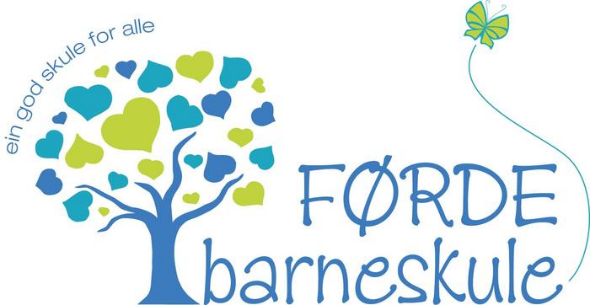 Vekeplan 5AB veke 13Mobil Johan: 99 38 33 99   e-post   johan.kare.kjerstad@forde.kommune.no   Mobil Eivind: 99 23 39 25   e-post   eivind.skaar@forde.kommune.no  * «Teams» er eit program for å kunne kommunisere med andre. Alle elevane har tilgang til dette programmet og dei andre programma i microsoft office-pakken. Eleven loggar på med brukarkontoen sin XXXYYY09@ped.sysikt.no og vanleg passord.* Kommentar: Vi forventar at berre elevane i klassen deltek på «chatt’en». Vi kan ikkje styre kven som deltek. Vi forventar at ein skriv fint, er høflege og oppfører seg fint mot kvarandre. * bruk denne nettadressa i engelsk: https://www.skolestudio.no/Explore--Engelsk--5. eller trykk på lenkja i vekeplanen: MY SCHOOL. SLIK GJER DU: Bruk heimesida til Sunnfjord kommune! (søk opp sunnnfjord.kommune.no)Gå  inn på skular.Der finn du ei side som heiter «Faglenker i Sunnfjord Skulen». Bruk den!Der finn du lenker til digitale sider som er nyttige.Du får nokre oppgåver frå desse sidene i veke 13. Sjå lenkjer på vekeplanen!MÅL FOR VEKAMÅL FOR VEKANorskVi blir betre kjend med den skjønlitteræresjangeren dikt!Norsk/littEg øver meg på lese dikt med innleving og god artikulasjon(tydeleg). PREMIERE:fredag!MatematikkKapittelprøve i multiplikasjon og divisjonEngelskVi arbeider digital i læreverket “Explore” og “Lydbok”og blir kjend med digitallæring!Mat og helseFylgje ei oppskrift og lage noko til familienSamfunnsfagVi lærer om kunsten å omgåast andreTIMEPLAN 5ATIMEPLAN 5ATIMEPLAN 5ATIMEPLAN 5ATIMEPLAN 5ATIMEPLAN 5ATimeMåndagTysdagOnsdagTorsdagFredag1No Ofa      JKKMatte      JKKMatte          JKKMatte       JKKNo Ofa   JKK2Matte       JKKNo L&L+L JKKEng.             JKKNo TB/L    JKKMusikk  JKK/ES3Eng.          JKKFys/arb.t JKKNo Ofa S    JKKNaturfag  JKKMusikk  JKK/ES4K&H       ES,SR,THNaturfag JKKSamf.          IMEngelsk     JKKKRLE.          IM5K&H       ES,SR,THEng.         JKKKRLE         JKKGYM            ES6K&H       ES,SR,THGym           RFSYM/FAG E/JKKSamf.          IM      TIMEPLAN 5BTIMEPLAN 5BTIMEPLAN 5BTIMEPLAN 5BTIMEPLAN 5BTIMEPLAN 5BTimeMåndagTysdagOnsdagTorsdagFredag1Eng.               ESMatte          ESGym             RFMatte            ESNorsk           ES2Matte            ESNoL&L+L      ESNo Ofa S     ESNoTB/L         ESMusikk  JKK/ES3No/Nof     ES/IMFys./arb.t   JKKEngelsk        ESEngelsk          ESMus-Nof/JK/E/I4K&H      ES,SR,THSamf.         IMMatte          ESNaturfag       ESNaturfag      ES5K&H      ES,SR,THKRLE          IMKRLE             ESSamf.           IM6K&H      ES,SR,THEng             ESSYM/FAG S/JKKGYM             ESV.13 På skulen           Heime MÅNDAGKl. 9.00: TEAMS-MØTE for alle!5ab Matte:Følg linken under og sjå video på youtube, som forklarar godt den praktisk delingsmåten i dømet på side 88 i Multi 5b. (Han som har grøn genser).https://www.youtube.com/watch?v=7Mm9f7EkbiURekne s.89. Teikn situasjonane. Skriv reknestykka og svara. Vis utrekningar. Før fint.5ab NoOfa5b:Repeter s. 54! gjer oppg.68 s.61 i arb.b5ab Eng: MY SCHOOL: «Explore the picture» arbeid20 min. med oppgåvene.For å bruke dette engelskverket må du:bruke «Google» som nettleser. Du finn lenke til «Explore» inne på  www.sunnfjord.kommune Velg mappa «Barnehage og skule»Velg mappa «Skule»Velg mappa «Faglenker i Sunnfjord skulen» Velg mappa «Engelsk». Velg læreverket «Explore»Velg «Prøv skolestudio»Logg inn med «Feide»Velg 5.trinnKlikk på «Explore» Kl. 13.00: TEAMS-MØTE for alle!Gymnastikk og leik kvar dag!5ab Matte: Inn på «Faglenker Sunnfjord skulen». Velg matematikk, gruble.net. Øv multiplikasjon og divisjon. Gjer gangepokal og delepokal 2 gongar. Noter resultatet ditt.5ab Norsk:Les 30 min. eller meir i Lesekvartboka di!Les i eiga bok kvar dag. Lystlesing. Prøv å gjenfortel det du har lese til deg sjølv etter leseøkta.5ab Eng: The Quest. Følg linken under. Høyr tom s.8.Repeter tom s.8 medan du les høgt ilag med stemma. Samarbeid med nokon i klassen og oversett tom s. 8.Skriv gloser og bruk google translate på ord som er vanskelege.https://skole.salaby.no/5-7/engelsk/library1/the-questPraktisk arbeid!TYSDAG Kl. 9.00: TEAMS-MØTE for alle!5ab NoOfa5a: Les «Sola» s.62 og gjer oppg. 69 a-b.5ab Matte: Rekne s.94,95. Før fint! Skriv reknestykka og vis utrekningane. To strekar under svaret. Underskrivast av foreldre. 5ab Eng: MY SCHOOL: «Explore the picture» arbeid ferdig modulen du starta på i går. (Ca. 20 minutter)«Sjå oppskrifta på måndag for å komme inn på programmet»5b Samf: Gjer oppdraget »Du og eg og vi to» i www.lokus123.no/midgard 5-7Kl. 13.00: TEAMS-MØTE for alle!Gymnastikk og leik kvar dag!5ab Matte: Inn på «Faglenker Sunnfjord skulen». Velg matematikk, gruble.net. Øv multiplikasjon og divisjon. Gjer gangepokal og delepokal 2 gongar. Noter resultatet ditt.5ab NoOfa5bTB: Øv deg på å lese dikt s.152-157Les 30 min. eller meir i Lesekvartboka di!Les i eiga bok kvar dag. Lystlesing. Prøv å gjenfortel det du har lese til deg sjølv etter leseøkta.5ab Matte: Rekne s.85. Øve gangetabellen!5ab Eng: The Quest. Følg linken under. Høyr tom s.9-16.Repeter tom s.8 medan du les høgt ilag med stemma. Samarbeid med nokon i klassen og oversett s. 9-16.Skriv gloser og bruk google translate på ord som er vanskelege.https://skole.salaby.no/5-7/engelsk/library1/the-questPraktisk arbeid!ONSDAG Kl. 9.00: TEAMS-MØTE for alle!5ab Matte: Rekne s.96. Rekne 7.67 i arbeidsboka di. Her kan det vere lurt å samarbeide.5ab Eng: MY SCHOOL: «Me and my school» arbeid 20 min. med oppgåvene.«Sjå oppskrifta på måndag for å komme inn på programmet»NoOfa5b:Les «Fakta» s.63. Gjer oppg.70 a-d, s.62.5a Samf: Gjer oppdraget »Du og eg og vi to» i www.lokus123.no/midgard 5-7Kl. 13.00: TEAMS-MØTE for alle!Gymnastikk og leik kvar dag!5ab Matte: Inn på «Faglenker Sunnfjord skulen». Velg matematikk, gruble.net. Øv multiplikasjon og divisjon. Gjer gangepokal og delepokal 2 gongar. Noter resultatet ditt 5ab NoOfa5bTB: Øv deg på å lese dikt s.152-157. Vel deg 2 favorittdikt, øv godt på dei!Les 30 min. eller meir i Lesekvartboka di!Les i eiga bok kvar dag. Lystlesing. Prøv å gjenfortel det du har lese til deg sjølv etter leseøkta.5ab Eng: The Quest. Følg linken under. Høyr tom s.17-24.Repeter tom s.8 medan du les høgt ilag med stemma. Samarbeid med nokon i klassen og oversett s. 17-24.Skriv gloser og bruk google translate på ord som er vanskelege.https://skole.salaby.no/5-7/engelsk/library1/the-questPraktisk arbeid!TORSDAG Kl. 9.00: TEAMS-MØTE for alle!5ab NoOfa5TB: Gjer L, S og 2 av dikta under T-oppgåvene s.151 i arb.boka- Les dikta s.150 først!5ab Matte: Kapittelprøve s. 92,93. Skriv fint, tydeleg og bruk rutene slik at det vert god orden. Skriv oppgåvev og svara med to strekar under. Vis utrekningar! FÅ UNDERSKRIFT AV MOR ELLER FAR!. Ta bilete av besvarelsen og send til e-posten/mobilen til læraren din! 5ab Eng: : «Me and my school» arbeid vidare på oppgåvene frå i går i 20 min.«Sjå oppskrifta på måndag for å komme inn på programmet»Kl. 13.00: TEAMS-MØTE for alle!Gymnastikk og leik kvar dag!5ab NoOfa5TB: Øve meir på favorittdikta!Les 30  min. eller meir i Lesekvartboka di!Les i eiga bok kvar dag. Lystlesing. Prøv å gjenfortel det du har lese til deg sjølv etter leseøkta.5ab Matte: Gjere ferdig kapittelprøva! Spele mattespel i matteboka.5ab Eng: The Quest. Følg linken under. I dag går de i lag og lagar rollespel. Det er 4 personar i historia og litt tekst som kan lesast av andre. Del dykk «likt» og lag 2 jentegrupperog 2 guttegrupper når de øver. Framføring for læraren (og dei andre?) i morgon.https://skole.salaby.no/5-7/engelsk/library1/the-questPraktisk arbeid!FREDAGKl. 9.00: TEAMS-MØTE for alle!Veketest: Gå på Oppgåver i menyen i Teams.5ab Framføring av «The Quest» i Teams5ab NoOfa5b: Stå på ein stol og framfør favorittdikta dine under dagens middag!  5AB: Just Dance videoar i 30 minutt!  Friminutt!5ab Eng: : «Me and my school» arbeid ferdig modulen.«Sjå oppskrifta på måndag for å komme inn på programmet»5ab Samf: Gjer noko som kan glede andre,både familiemedlemmer og venner.Kl. 13.00: TEAMS-MØTE for alle!Gymnastikk og leik kvar dag!